Renaissance Crossword:At the bottom of the page are a sense of clues to discover the key terms that fit in the crossword puzzle. Use your book, notes, and previous knowledge to fill in the puzzle. 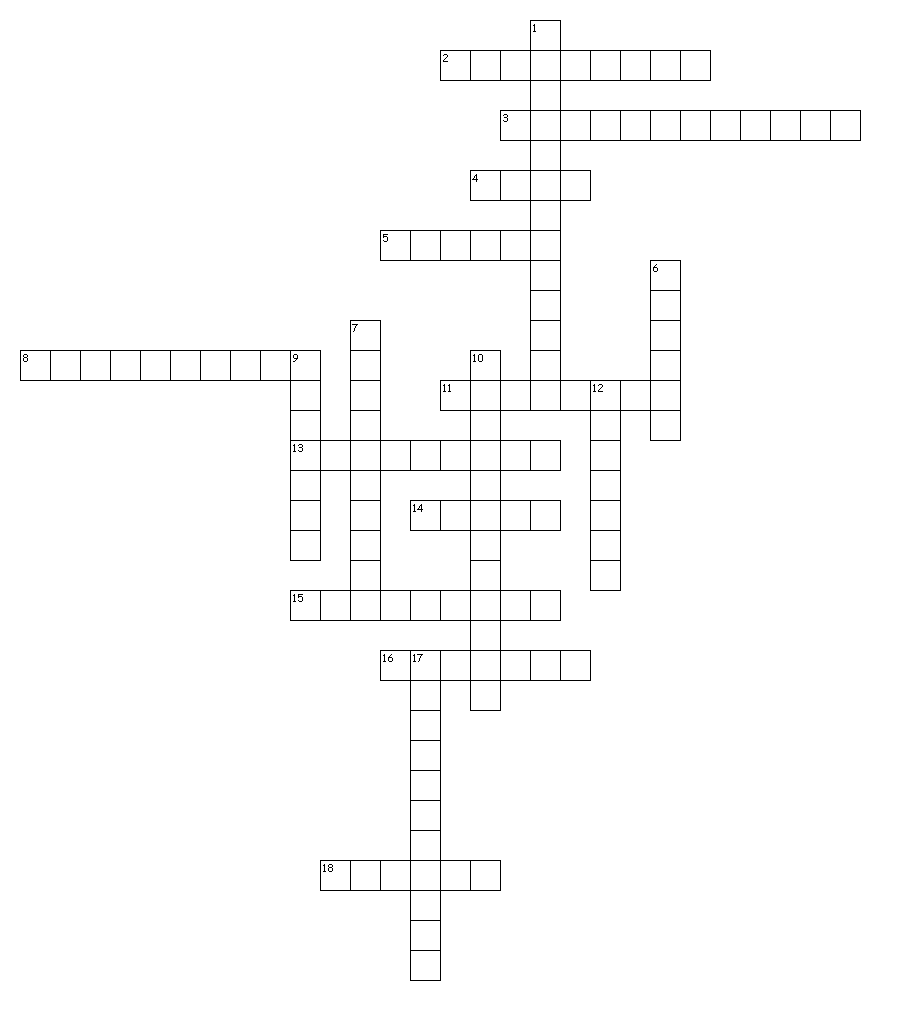 Across2. Printed the first completed edition of the Christian Bible3. "melancholy genius"4. "a day for a meeting"5. 95 Theses8. Everday language of ordinary people11. Painted the Mona Lisa & The Last Supper13. Declared the Church of England independent of Rome14. emphasized experimentation and observation15. emphasized human reasoning16. Assembled an astronomical telescope18. Richest Merchant family of FlorenceDown1. Made Italy a favorable setting for the Renaissance6. Introduced the world to gravity7. Subjects such as grammar, rhetoric, poetry, and history9. Blended Christian and Classical styles10. Sun-centered model of the universe12. Expressed by focusing on the human experience in the world around them17. Protestants who rejected infant baptism